Publicado en  el 14/02/2017 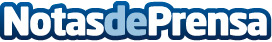 ŠKODA registra récord de ventas en eneroLas entregas de ŠKODA aumentan en un 2,4% hasta los 93.800 vehículo. Fuerte crecimiento en Europa Oriental (+23,2%) y Central (+17,6%). El ŠKODA KODIAQ llegará a manos de los clientes a finales de febrero.Datos de contacto:Nota de prensa publicada en: https://www.notasdeprensa.es/koda-registra-record-de-ventas-en-enero_1 Categorias: Finanzas Automovilismo Consumo Industria Automotriz http://www.notasdeprensa.es